Indicador: Tasa de Eficiencia terminalClave: EaR03DefiniciónNúmero estimado de alumnos que egresan de cierto nivel (primaria o secundaria) o tipo educativo (media superior) en un determinado ciclo escolar por cada cien alumnos de nuevo ingreso, inscritos tantos ciclos escolares atrás como dure el nivel o tipo educativo en cuestión.FórmulaFórmula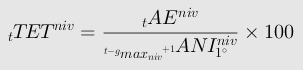 Elementos del cálculoElementos del cálculo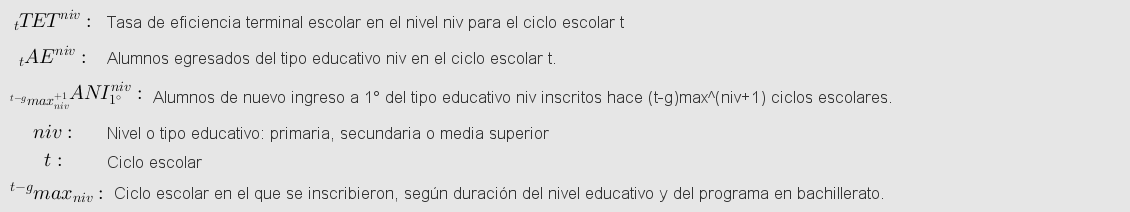 Fuente de la fórmulaFuente de la fórmulaBanco de Indicadores Educativos del INEEhttp://www.inee.edu.mx/bie/mapa_indica/2017/PanoramaEducativoDeMexico/AT/AT02/2017_AT02__e.pdfBanco de Indicadores Educativos del INEEhttp://www.inee.edu.mx/bie/mapa_indica/2017/PanoramaEducativoDeMexico/AT/AT02/2017_AT02__e.pdfUnidad de MedidaTasaAños solicitadosAños solicitados2010-2011; 2011-2012; 2012-2013; 2013-2014; 2014-2015; 2015-2016; 2016-20172010-2011; 2011-2012; 2012-2013; 2013-2014; 2014-2015; 2015-2016; 2016-2017Desgloses solicitadosDesgloses solicitadosTotal nacionalPor entidad federativaPor sexoTipo de servicio en educación básicaPor modelo educativo en media superior: Bachillerato general, Bachillerato tecnológico, Profesional técnico Por Nivel EducativoTotal nacionalPor entidad federativaPor sexoTipo de servicio en educación básicaPor modelo educativo en media superior: Bachillerato general, Bachillerato tecnológico, Profesional técnico Por Nivel EducativoVariable: Tasa de eficiencia terminalOrigen de datosINEE. Banco de Indicadores Educativos. Indicador AT02e: Tasa de Eficiencia Terminal.URLhttp://www.inee.edu.mx/bie/mapa_indica/2017/PanoramaEducativoDeMexico/AT/AT02/2017_AT02__e.pdfUnidad de medidaTasaVariable: Alumnos egresadosOrigen de datoshttp://www.inee.edu.mx/bie/mapa_indica/2017/PanoramaEducativoDeMexico/AT/AT02/2017_AT02__e.pdfUnidad de medidaAlumnosVariable: Alumnos de nuevo ingreso inscritos hace "g" ciclos escolaresOrigen de datosINEE. Banco de Indicadores Educativos. Indicador AT02e: Tasa de Eficiencia Terminal.http://www.inee.edu.mx/bie/mapa_indica/2017/PanoramaEducativoDeMexico/AT/AT02/2017_AT02__e.pdfObservacionesEl valor de g depende del nivel educativo:Primaria: 6 grados; nuevos ingresos hace cinco ciclos escolares. Secundaria: 3 grados; nuevos ingresos hace dos ciclos escolares.Media superior: 2 y 3 grados; nuevos ingresos hace dos ciclos escolares en bachilleratos tecnológicos y profesional técnico; nuevos ingresos hace un ciclo escolar en bachilleratos generales con programas de duración de 2 años. 